PEMERINTAH KABUPATEN BANGLI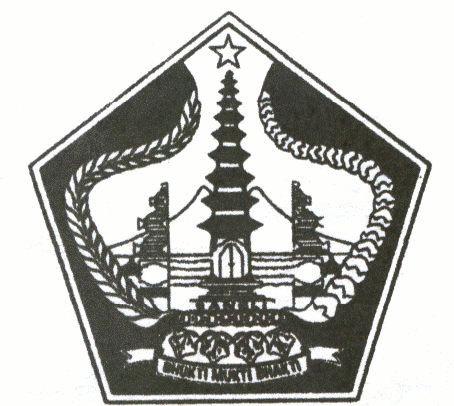        UNIT LAYANAN PENGADAAN (ULP)       Jalan Brigjen Ngurah Rai No. 30       BANGLI - 80613PENGUMUMAN PEMENANG PEMILIHAN LANGSUNGNomor. 082.10.LU/PokjaIII-ULP/2016Diberitahukan kepada peserta pelelangan pengadaan Jasa Kontsruksi, bahwa berdasarkan Penetapan Pemenang Pelelangan Pemilihan Langsung Pascakualifikasi Pengadaan Jasa Kontruksi ULP Kab. Bangli Nomor: 082.09.LU/PokjaIII-ULP/2016, tanggal 16 Nopember  2016  serta memperhatikan Peraturan Presiden Nomor 4 Tahun 2015 tentang perubahan ketiga atas Peraturan Presiden Nomor 70 Tahun 2012 tentang Pengadaan Barang/Jasa Pemerintah bersama ini dengan hormat diberitahukan bahwa berdasarkan hasil evaluasi administrasi, teknis dan harga serta evaluasi dan pembuktian kualifikasi, dengan ini diumumkan pemenang pada pelelangan Pemilihan Langsung Pascakualifikasi Pengadaan Jasa Konstruksi Tahun 2016 sebagai berikut:Nama Pekerjaan                      : Pemeliharaan Berkala Jalan Bantang – Campetan (Lelang Ulang)Kode Lelang			 : 380553Lingkup pekerjaan			 : Pekerjaan KonstruksiNilai total HPS	  : Rp. 1.146.871.000,00 ( Satu milyar seratus empat puluh enam juta delapan ratus tujuh puluh satu ribu rupiah)  termasuk  PPN 10 %Sumber pendanaan 			 : APBD Tahun Anggaran 2016Lokasi Pekerjaan 	 		 : Di Kabupaten BangliJangka Waktu Pelaksanaan	 : 35 (Tiga puluh lima) hari kalenderKoreksi AritmatikHasil evaluasi  Penawaran dari Urutan Terendah sbb :Ket : L= ( Lulus), TL=(Tidak Lulus), TD=(Tidak dievaluasi)Berdasarkan hasil evaluasi dapat disimpulkan : Calon PemenangBesar Jaminan Pelaksanaan    :   5  %   x   Harga Kesepakatan setelah Negosiasi2. Calon Pemenang Cadangan IKepada pemenang pemilihan langsung kegiatan tersebut diatas diharuskan  untuk memenuhi syarat-syarat sesuai ketentuan yang berlaku. Kepada peserta pelelangan yang keberatan atas pengumuman pemenang pemilihan langsung kegiatan tersebut diberikan kesempatan untuk mengadakan sanggahan secara tertulis mengenai prosedur pemilihan selambat-lambatnya dalam waktu 3 ( tiga ) hari kerja setelah pengumuman ini dikeluarkan.	Demikian pengumuman ini untuk diketahui bersama, atas perhatiannya diucapkan terima kasih.No.Penyedia Barang/ JasaPenawaran (Rp.)PenawaranPeringkatNo.Penyedia Barang/ JasaPenawaran (Rp.)Setelah KoreksiSetelahKeteranganNo.Penyedia Barang/ JasaPenawaran (Rp.)Aritmatik (Rp.)Koreksi1CV. Purnama Karya1.114.884.000,001.114.884.000,00IL2CV. Satya Pramana1.135.000.000,001.135.000.000,00IILNo.No.No.Nama Peny ediaNama Peny ediaNama Peny ediaNama Peny ediaEvaluasiEvaluasiEvaluasiEvaluasiEvaluasiEvaluasiEvaluasiEvaluasiEvaluasiEvaluasiEvaluasiKET.KET.No.No.No.Nama Peny ediaNama Peny ediaNama Peny ediaNama Peny ediaAdministrasiAdministrasiTeknisTeknisHargaKlarifikasi HargaKlarifikasi HargaKualifikasi dan pembuktian kualifikasiKualifikasi dan pembuktian kualifikasiHasil evaluasiHasil evaluasi111CV. Purnama KaryaCV. Purnama KaryaCV. Purnama KaryaCV. Purnama KaryaLLLLLLLLLMemenuhiMemenuhiLL222CV. Satya PramanaCV. Satya PramanaCV. Satya PramanaCV. Satya PramanaLLLLLLLLLMemenuhiMemenuhiLLKet : Ket : Ket : L= ( Lulus), TL=(Tidak Lulus), TD=(Tidak dievaluasi)Hasil Klarifikasi dan Negosiasi harga sbb :L= ( Lulus), TL=(Tidak Lulus), TD=(Tidak dievaluasi)Hasil Klarifikasi dan Negosiasi harga sbb :L= ( Lulus), TL=(Tidak Lulus), TD=(Tidak dievaluasi)Hasil Klarifikasi dan Negosiasi harga sbb :L= ( Lulus), TL=(Tidak Lulus), TD=(Tidak dievaluasi)Hasil Klarifikasi dan Negosiasi harga sbb :L= ( Lulus), TL=(Tidak Lulus), TD=(Tidak dievaluasi)Hasil Klarifikasi dan Negosiasi harga sbb :L= ( Lulus), TL=(Tidak Lulus), TD=(Tidak dievaluasi)Hasil Klarifikasi dan Negosiasi harga sbb :L= ( Lulus), TL=(Tidak Lulus), TD=(Tidak dievaluasi)Hasil Klarifikasi dan Negosiasi harga sbb :L= ( Lulus), TL=(Tidak Lulus), TD=(Tidak dievaluasi)Hasil Klarifikasi dan Negosiasi harga sbb :L= ( Lulus), TL=(Tidak Lulus), TD=(Tidak dievaluasi)Hasil Klarifikasi dan Negosiasi harga sbb :L= ( Lulus), TL=(Tidak Lulus), TD=(Tidak dievaluasi)Hasil Klarifikasi dan Negosiasi harga sbb :L= ( Lulus), TL=(Tidak Lulus), TD=(Tidak dievaluasi)Hasil Klarifikasi dan Negosiasi harga sbb :L= ( Lulus), TL=(Tidak Lulus), TD=(Tidak dievaluasi)Hasil Klarifikasi dan Negosiasi harga sbb :L= ( Lulus), TL=(Tidak Lulus), TD=(Tidak dievaluasi)Hasil Klarifikasi dan Negosiasi harga sbb :L= ( Lulus), TL=(Tidak Lulus), TD=(Tidak dievaluasi)Hasil Klarifikasi dan Negosiasi harga sbb :No.No.No.Nama PenyediaNama PenyediaNama PenyediaHARGA  PENAWARAN (Rp)HARGA  PENAWARAN (Rp)HARGA  PENAWARAN (Rp)HARGA  PENAWARAN (Rp)HARGA  PENAWARAN (Rp)HARGA PENAWARAN KOREKSI (Rp)HARGA PENAWARAN KOREKSI (Rp)HARGA PENAWARAN KOREKSI (Rp)HARGA NEGOSIASI (RP)HARGA NEGOSIASI (RP)HARGA NEGOSIASI (RP)HARGA NEGOSIASI (RP)HARGA KESEPAKATAN (RP)HARGA KESEPAKATAN (RP)KETKETNo.No.No.Nama PenyediaNama PenyediaNama PenyediaHARGA  PENAWARAN (Rp)HARGA  PENAWARAN (Rp)HARGA  PENAWARAN (Rp)HARGA  PENAWARAN (Rp)HARGA  PENAWARAN (Rp)HARGA PENAWARAN KOREKSI (Rp)HARGA PENAWARAN KOREKSI (Rp)HARGA PENAWARAN KOREKSI (Rp)HARGA NEGOSIASI (RP)HARGA NEGOSIASI (RP)HARGA NEGOSIASI (RP)HARGA NEGOSIASI (RP)HARGA KESEPAKATAN (RP)HARGA KESEPAKATAN (RP)KETKET111CV. Purnama KaryaCV. Purnama KaryaCV. Purnama Karya1.114.884.000,001.114.884.000,001.114.884.000,001.114.884.000,001.114.884.000,001.114.884.000,001.114.884.000,001.114.884.000,001.106.437.000,001.106.437.000,001.106.437.000,001.106.437.000,001.106.437.000,001.106.437.000,00LL222CV. Satya PramanaCV. Satya PramanaCV. Satya Pramana1.135.000.000,001.135.000.000,001.135.000.000,001.135.000.000,001.135.000.000,001.135.000.000,001.135.000.000,001.135.000.000,001.108.450.000,001.108.450.000,001.108.450.000,001.108.450.000,001.108.450.000,001.108.450.000,00LLNama Perusahaan:CV. Purnama KaryaNo./ Tgl Surat Penawaran:40/PK.A//XI/2016, Tanggal, 04 Nopember 2016        Perihal : Penawaran Kegiatan Pemeliharaan Berkala Jalan Bantang - Campetan  Alamat:Jalan Nenas Subagan - Amlapura.NPWP:01.236.487.3-907.000Harga Penawaran Terkoreksi (Termasuk PPN) Harga Kesepakatan setelah Negosiasi  (Termasuk PPN)::Rp. 1.114.884.000,00  ( Satu Milyar   Seratus Empat Belas Juta Delapan Ratus Delapan Puluh Empat Ribu Rupiah)Rp. 1.106.437.000,00  (Satu Milyar   Seratus Enam Juta Empat Ratus Tiga Puluh Tujuh Ribu Rupiah)Nama Perusahaan:CV. Satya PramanaNo./ Tgl Surat Penawaran:171/SP/XI/2016, Tanggal, 04 Nopember 2016        Perihal : Penawaran Kegiatan Pemeliharaan Berkala Jalan Bantang - CampetanAlamat:Jl. Cempaka Lingk. Kertasari Karangasem.NPWP:01.512.670.9-907.000Harga Penawaran Terkoreksi (Termasuk PPN) Harga Kesepakatan setelah Negosiasi  (Termasuk PPN)::Rp. 1.135.000.000,00  ( Satu Milyar   Seratus Tiga Puluh Lima Juta Rupiah)Rp. 1.108.450.000,00  (Satu Milyar   Seratus Delapan Juta Empat Ratus Lima Puluh Ribu Rupiah)Besar Jaminan Pelaksanaan:%   x  Harga Kesepakatan setelah NegosiasiBangli, 16 Nopember 2016Kelompok Kerja III ULP Kabupaten Bangli